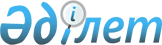 Қазақстан Республикасы Үкіметінің 2010 жылғы 7 маусымдағы № 531 қаулысына толықтыру енгізу туралыҚазақстан Республикасы Үкіметінің 2010 жылғы 4 тамыздағы № 785 Қаулысы

      Қазақстан Республикасының Үкіметі ҚАУЛЫ ЕТЕДІ:



      1. «2010 жылға арналған мемлекеттік кепілдікпен мемлекеттік емес қарыздардың қаражаты есебінен қаржыландыруға ұсынылатын инвестициялық жобалардың тізбесін бекіту туралы» Қазақстан Республикасы Үкіметінің 2010 жылғы 7 маусымдағы № 531 қаулысына мынадай толықтыру енгізілсін:



      көрсетілген қаулымен бекітілген 2010 жылға арналған мемлекеттік кепілдікпен мемлекеттік емес қарыздар қаражаты есебінен қаржыландыруға ұсынылатын инвестициялық жобалардың тізбесі мынадай мазмұндағы реттік нөмірі 2-жолмен толықтырылсын:«».

      2. Осы қаулы қол қойылған күнінен бастап қолданысқа енгізіледі және ресми жариялануға тиіс.      Қазақстан Республикасының

      Премьер-Министрі                                    К. Мәсімов
					© 2012. Қазақстан Республикасы Әділет министрлігінің «Қазақстан Республикасының Заңнама және құқықтық ақпарат институты» ШЖҚ РМК
				2«Алматы қаласының электр көлігін дамыту» жобасын іске асыру8 137 7002009 - 20125 400 000«Алматы электр көлігі» коммуналдық мемлекеттік кәсіпорны